Раздел досрочного плана: Микробиология и биотехнологияРаздел досрочного плана: Микробиология и биотехнологияРаздел досрочного плана: Микробиология и биотехнологияРаздел досрочного плана: Микробиология и биотехнологияШкола: КГУ ОШ №96Школа: КГУ ОШ №96Школа: КГУ ОШ №96Школа: КГУ ОШ №96Дата: Дата: Дата: Дата: ФИО учителя: Турган Назгуль БахтиярқызыФИО учителя: Турган Назгуль БахтиярқызыФИО учителя: Турган Назгуль БахтиярқызыФИО учителя: Турган Назгуль БахтиярқызыКЛАСС: 7КЛАСС: 7КЛАСС: 7КЛАСС: 7Количество присутствующих: Количество присутствующих: Количество отсутствующих: Количество отсутствующих: Тема урока: Вирусы. Особенности строения вирусов как неклеточной формы организации жизни.Тема урока: Вирусы. Особенности строения вирусов как неклеточной формы организации жизни.Тема урока: Вирусы. Особенности строения вирусов как неклеточной формы организации жизни.Тема урока: Вирусы. Особенности строения вирусов как неклеточной формы организации жизни.Учебные цели для достижения на этом уроке (ссылка на учебную программу)Учебные цели для достижения на этом уроке (ссылка на учебную программу)7.4.3.4 Объяснить принадлежность вирусов к неклеточной форме жизни7.4.3.4 Объяснить принадлежность вирусов к неклеточной форме жизни7.4.3.4 Объяснить принадлежность вирусов к неклеточной форме жизни7.4.3.4 Объяснить принадлежность вирусов к неклеточной форме жизни7.4.3.4 Объяснить принадлежность вирусов к неклеточной форме жизни7.4.3.4 Объяснить принадлежность вирусов к неклеточной форме жизниЦели урокаЦели урокаВсе учащиеся смогут:Все учащиеся смогут:Все учащиеся смогут:Все учащиеся смогут:Все учащиеся смогут:Все учащиеся смогут:Цели урокаЦели урокаСмогут объяснить, почему вирусы относятся к неклеточной форме жизни.Смогут объяснить, почему вирусы относятся к неклеточной форме жизни.Смогут объяснить, почему вирусы относятся к неклеточной форме жизни.Смогут объяснить, почему вирусы относятся к неклеточной форме жизни.Смогут объяснить, почему вирусы относятся к неклеточной форме жизни.Смогут объяснить, почему вирусы относятся к неклеточной форме жизни.Цели урокаЦели урокаБольшинство учащихся будут уметь:Большинство учащихся будут уметь:Большинство учащихся будут уметь:Большинство учащихся будут уметь:Большинство учащихся будут уметь:Большинство учащихся будут уметь:Цели урокаЦели урокаПредоставят примеры заболеваний, вызванных вирусами.Предоставят примеры заболеваний, вызванных вирусами.Предоставят примеры заболеваний, вызванных вирусами.Предоставят примеры заболеваний, вызванных вирусами.Предоставят примеры заболеваний, вызванных вирусами.Предоставят примеры заболеваний, вызванных вирусами.Цели урокаЦели урокаНекоторые учащиеся смогут:Некоторые учащиеся смогут:Некоторые учащиеся смогут:Некоторые учащиеся смогут:Некоторые учащиеся смогут:Некоторые учащиеся смогут:Цели урокаЦели урокаСравнить строение вирусов и эукариотовСравнить строение вирусов и эукариотовСравнить строение вирусов и эукариотовСравнить строение вирусов и эукариотовСравнить строение вирусов и эукариотовСравнить строение вирусов и эукариотовКритерий оценкиКритерий оценкиЗнают о строении вирусов, их жизнедеятельности.Сравнивают вирусы с эукариотами.Называют основные вирусные заболевания.Знают о строении вирусов, их жизнедеятельности.Сравнивают вирусы с эукариотами.Называют основные вирусные заболевания.Знают о строении вирусов, их жизнедеятельности.Сравнивают вирусы с эукариотами.Называют основные вирусные заболевания.Знают о строении вирусов, их жизнедеятельности.Сравнивают вирусы с эукариотами.Называют основные вирусные заболевания.Знают о строении вирусов, их жизнедеятельности.Сравнивают вирусы с эукариотами.Называют основные вирусные заболевания.Знают о строении вирусов, их жизнедеятельности.Сравнивают вирусы с эукариотами.Называют основные вирусные заболевания.Языковая цельЯзыковая цельУчащиеся могут:Использовать новый словарный запас в разговорной речи. Учащиеся могут:Использовать новый словарный запас в разговорной речи. Учащиеся могут:Использовать новый словарный запас в разговорной речи. Учащиеся могут:Использовать новый словарный запас в разговорной речи. Учащиеся могут:Использовать новый словарный запас в разговорной речи. Учащиеся могут:Использовать новый словарный запас в разговорной речи. Языковая цельЯзыковая цельКлючевые слова и фразы: вирус, вирусология, бактериофаг, паразиты и т.д.Ключевые слова и фразы: вирус, вирусология, бактериофаг, паразиты и т.д.Ключевые слова и фразы: вирус, вирусология, бактериофаг, паразиты и т.д.Ключевые слова и фразы: вирус, вирусология, бактериофаг, паразиты и т.д.Ключевые слова и фразы: вирус, вирусология, бактериофаг, паразиты и т.д.Ключевые слова и фразы: вирус, вирусология, бактериофаг, паразиты и т.д.Привитие ценностейПривитие ценностейВоспитание совершенствования у учащихся, таких качеств, как национальное самосознание, национальный дух, патриотизм, гражданственность и социальная активность. Привитие значимости здорового образа жизни.Воспитание совершенствования у учащихся, таких качеств, как национальное самосознание, национальный дух, патриотизм, гражданственность и социальная активность. Привитие значимости здорового образа жизни.Воспитание совершенствования у учащихся, таких качеств, как национальное самосознание, национальный дух, патриотизм, гражданственность и социальная активность. Привитие значимости здорового образа жизни.Воспитание совершенствования у учащихся, таких качеств, как национальное самосознание, национальный дух, патриотизм, гражданственность и социальная активность. Привитие значимости здорового образа жизни.Воспитание совершенствования у учащихся, таких качеств, как национальное самосознание, национальный дух, патриотизм, гражданственность и социальная активность. Привитие значимости здорового образа жизни.Воспитание совершенствования у учащихся, таких качеств, как национальное самосознание, национальный дух, патриотизм, гражданственность и социальная активность. Привитие значимости здорового образа жизни.Межпредметная связьМежпредметная связьХимия, цитология, физическая культураХимия, цитология, физическая культураХимия, цитология, физическая культураХимия, цитология, физическая культураХимия, цитология, физическая культураХимия, цитология, физическая культураПредыдущее обучениеПредыдущее обучениеСпособы борьбы с патогенами. Устойчивость бактерии к антибиотикам.Способы борьбы с патогенами. Устойчивость бактерии к антибиотикам.Способы борьбы с патогенами. Устойчивость бактерии к антибиотикам.Способы борьбы с патогенами. Устойчивость бактерии к антибиотикам.Способы борьбы с патогенами. Устойчивость бактерии к антибиотикам.Способы борьбы с патогенами. Устойчивость бактерии к антибиотикам.Ход урокаХод урокаХод урокаХод урокаХод урокаХод урокаХод урокаХод урокаПланируемые срокиПланируемые действия (замените записи ниже запланированными действиями)Планируемые действия (замените записи ниже запланированными действиями)Планируемые действия (замените записи ниже запланированными действиями)Планируемые действия (замените записи ниже запланированными действиями)Планируемые действия (замените записи ниже запланированными действиями)Планируемые действия (замените записи ниже запланированными действиями)РесурсыНачало урокаа) ГР Разминка «Пожелай добро другому» (Направляют друг друга на позитивный настрой) (2мин)Объединение в группы( 3мин)Деление на группы. (по карточкам 5-ти цветов – 5 групп)Актуализация знаний: ( 5мин)1. Стратегия «Да -нетка» (ИР, ГР)Игра «да», «нет» все о прокариотах ( М 1)Прокариоты доядерные организмы?Бактерии не имеют кольцевую ДНК. Бактерии размножаются делением надвое?Бактерии не приносят пользу человеку.У некоторых бактерий имеются пластиды.Самооценка по определенным критериям ( 5 вопросов- 5 звездочкам)а) ГР Разминка «Пожелай добро другому» (Направляют друг друга на позитивный настрой) (2мин)Объединение в группы( 3мин)Деление на группы. (по карточкам 5-ти цветов – 5 групп)Актуализация знаний: ( 5мин)1. Стратегия «Да -нетка» (ИР, ГР)Игра «да», «нет» все о прокариотах ( М 1)Прокариоты доядерные организмы?Бактерии не имеют кольцевую ДНК. Бактерии размножаются делением надвое?Бактерии не приносят пользу человеку.У некоторых бактерий имеются пластиды.Самооценка по определенным критериям ( 5 вопросов- 5 звездочкам)а) ГР Разминка «Пожелай добро другому» (Направляют друг друга на позитивный настрой) (2мин)Объединение в группы( 3мин)Деление на группы. (по карточкам 5-ти цветов – 5 групп)Актуализация знаний: ( 5мин)1. Стратегия «Да -нетка» (ИР, ГР)Игра «да», «нет» все о прокариотах ( М 1)Прокариоты доядерные организмы?Бактерии не имеют кольцевую ДНК. Бактерии размножаются делением надвое?Бактерии не приносят пользу человеку.У некоторых бактерий имеются пластиды.Самооценка по определенным критериям ( 5 вопросов- 5 звездочкам)а) ГР Разминка «Пожелай добро другому» (Направляют друг друга на позитивный настрой) (2мин)Объединение в группы( 3мин)Деление на группы. (по карточкам 5-ти цветов – 5 групп)Актуализация знаний: ( 5мин)1. Стратегия «Да -нетка» (ИР, ГР)Игра «да», «нет» все о прокариотах ( М 1)Прокариоты доядерные организмы?Бактерии не имеют кольцевую ДНК. Бактерии размножаются делением надвое?Бактерии не приносят пользу человеку.У некоторых бактерий имеются пластиды.Самооценка по определенным критериям ( 5 вопросов- 5 звездочкам)а) ГР Разминка «Пожелай добро другому» (Направляют друг друга на позитивный настрой) (2мин)Объединение в группы( 3мин)Деление на группы. (по карточкам 5-ти цветов – 5 групп)Актуализация знаний: ( 5мин)1. Стратегия «Да -нетка» (ИР, ГР)Игра «да», «нет» все о прокариотах ( М 1)Прокариоты доядерные организмы?Бактерии не имеют кольцевую ДНК. Бактерии размножаются делением надвое?Бактерии не приносят пользу человеку.У некоторых бактерий имеются пластиды.Самооценка по определенным критериям ( 5 вопросов- 5 звездочкам)а) ГР Разминка «Пожелай добро другому» (Направляют друг друга на позитивный настрой) (2мин)Объединение в группы( 3мин)Деление на группы. (по карточкам 5-ти цветов – 5 групп)Актуализация знаний: ( 5мин)1. Стратегия «Да -нетка» (ИР, ГР)Игра «да», «нет» все о прокариотах ( М 1)Прокариоты доядерные организмы?Бактерии не имеют кольцевую ДНК. Бактерии размножаются делением надвое?Бактерии не приносят пользу человеку.У некоторых бактерий имеются пластиды.Самооценка по определенным критериям ( 5 вопросов- 5 звездочкам)интерактивная доскаСередина урока1.Изучение нового материала  (ГР)Демонстрация (просмотр презентации) 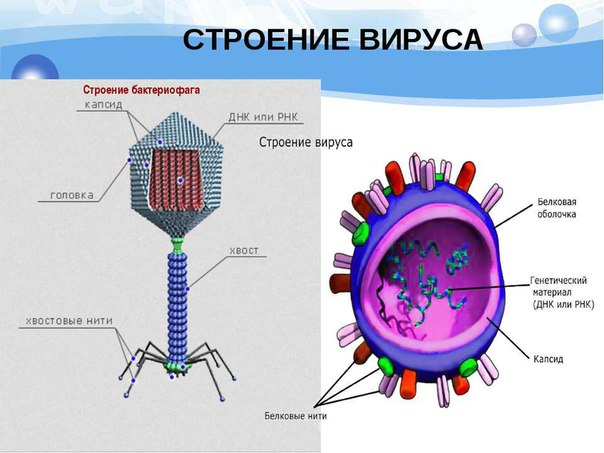 Вопросы к презентации:- Вирусы это?- Отличие вирусов от бактерий?- Строение вирусов?Критерии оценивания: – понимает строение вируса - различают вирусные заболевания. (10мин)2. ГР Прием: «Фишбоун» (рыбный скелет) М2Описание: голова - вопрос темы, верхние косточки - основные понятия темы, нижние косточки — суть понятии, хвост – ответ на вопрос. Записи должны быть краткими, представлять собой ключевые слова или фразы, отражающие суть. (7мин)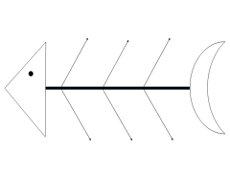 3.Обратная связь. Метод «Две звезды, одно пожелание» (3мин).1.Изучение нового материала  (ГР)Демонстрация (просмотр презентации) Вопросы к презентации:- Вирусы это?- Отличие вирусов от бактерий?- Строение вирусов?Критерии оценивания: – понимает строение вируса - различают вирусные заболевания. (10мин)2. ГР Прием: «Фишбоун» (рыбный скелет) М2Описание: голова - вопрос темы, верхние косточки - основные понятия темы, нижние косточки — суть понятии, хвост – ответ на вопрос. Записи должны быть краткими, представлять собой ключевые слова или фразы, отражающие суть. (7мин)3.Обратная связь. Метод «Две звезды, одно пожелание» (3мин).1.Изучение нового материала  (ГР)Демонстрация (просмотр презентации) Вопросы к презентации:- Вирусы это?- Отличие вирусов от бактерий?- Строение вирусов?Критерии оценивания: – понимает строение вируса - различают вирусные заболевания. (10мин)2. ГР Прием: «Фишбоун» (рыбный скелет) М2Описание: голова - вопрос темы, верхние косточки - основные понятия темы, нижние косточки — суть понятии, хвост – ответ на вопрос. Записи должны быть краткими, представлять собой ключевые слова или фразы, отражающие суть. (7мин)3.Обратная связь. Метод «Две звезды, одно пожелание» (3мин).1.Изучение нового материала  (ГР)Демонстрация (просмотр презентации) Вопросы к презентации:- Вирусы это?- Отличие вирусов от бактерий?- Строение вирусов?Критерии оценивания: – понимает строение вируса - различают вирусные заболевания. (10мин)2. ГР Прием: «Фишбоун» (рыбный скелет) М2Описание: голова - вопрос темы, верхние косточки - основные понятия темы, нижние косточки — суть понятии, хвост – ответ на вопрос. Записи должны быть краткими, представлять собой ключевые слова или фразы, отражающие суть. (7мин)3.Обратная связь. Метод «Две звезды, одно пожелание» (3мин).1.Изучение нового материала  (ГР)Демонстрация (просмотр презентации) Вопросы к презентации:- Вирусы это?- Отличие вирусов от бактерий?- Строение вирусов?Критерии оценивания: – понимает строение вируса - различают вирусные заболевания. (10мин)2. ГР Прием: «Фишбоун» (рыбный скелет) М2Описание: голова - вопрос темы, верхние косточки - основные понятия темы, нижние косточки — суть понятии, хвост – ответ на вопрос. Записи должны быть краткими, представлять собой ключевые слова или фразы, отражающие суть. (7мин)3.Обратная связь. Метод «Две звезды, одно пожелание» (3мин).1.Изучение нового материала  (ГР)Демонстрация (просмотр презентации) Вопросы к презентации:- Вирусы это?- Отличие вирусов от бактерий?- Строение вирусов?Критерии оценивания: – понимает строение вируса - различают вирусные заболевания. (10мин)2. ГР Прием: «Фишбоун» (рыбный скелет) М2Описание: голова - вопрос темы, верхние косточки - основные понятия темы, нижние косточки — суть понятии, хвост – ответ на вопрос. Записи должны быть краткими, представлять собой ключевые слова или фразы, отражающие суть. (7мин)3.Обратная связь. Метод «Две звезды, одно пожелание» (3мин).презентация, маркеры, флипчартыКонец урокаРефлексия. Прием «РЮКЗАК» Рюкзак перемещается от одного ученика к другому. Каждый не просто фиксирует успех, но и приводит конкретный пример. Если нужно собраться с мыслями, можно сказать "пропускаю ход".       10 мин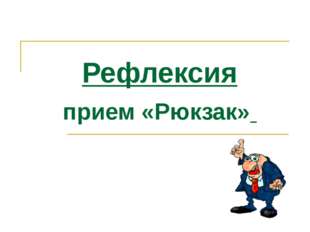 Объявление домашнего задания Подготовить ЭССЕ на тему «Вирусные заболевания»     5 минРефлексия. Прием «РЮКЗАК» Рюкзак перемещается от одного ученика к другому. Каждый не просто фиксирует успех, но и приводит конкретный пример. Если нужно собраться с мыслями, можно сказать "пропускаю ход".       10 минОбъявление домашнего задания Подготовить ЭССЕ на тему «Вирусные заболевания»     5 минРефлексия. Прием «РЮКЗАК» Рюкзак перемещается от одного ученика к другому. Каждый не просто фиксирует успех, но и приводит конкретный пример. Если нужно собраться с мыслями, можно сказать "пропускаю ход".       10 минОбъявление домашнего задания Подготовить ЭССЕ на тему «Вирусные заболевания»     5 минРефлексия. Прием «РЮКЗАК» Рюкзак перемещается от одного ученика к другому. Каждый не просто фиксирует успех, но и приводит конкретный пример. Если нужно собраться с мыслями, можно сказать "пропускаю ход".       10 минОбъявление домашнего задания Подготовить ЭССЕ на тему «Вирусные заболевания»     5 минРефлексия. Прием «РЮКЗАК» Рюкзак перемещается от одного ученика к другому. Каждый не просто фиксирует успех, но и приводит конкретный пример. Если нужно собраться с мыслями, можно сказать "пропускаю ход".       10 минОбъявление домашнего задания Подготовить ЭССЕ на тему «Вирусные заболевания»     5 минРефлексия. Прием «РЮКЗАК» Рюкзак перемещается от одного ученика к другому. Каждый не просто фиксирует успех, но и приводит конкретный пример. Если нужно собраться с мыслями, можно сказать "пропускаю ход".       10 минОбъявление домашнего задания Подготовить ЭССЕ на тему «Вирусные заболевания»     5 минРюкзак Дополнительная информация: Внимательно наблюдать за слабыми учащимися, пересадить их, если необходимо, вовлечь в работу группыДополнительная информация: Внимательно наблюдать за слабыми учащимися, пересадить их, если необходимо, вовлечь в работу группыДополнительная информация: Внимательно наблюдать за слабыми учащимися, пересадить их, если необходимо, вовлечь в работу группыДополнительная информация: Внимательно наблюдать за слабыми учащимися, пересадить их, если необходимо, вовлечь в работу группыДополнительная информация: Внимательно наблюдать за слабыми учащимися, пересадить их, если необходимо, вовлечь в работу группыДополнительная информация: Внимательно наблюдать за слабыми учащимися, пересадить их, если необходимо, вовлечь в работу группыДополнительная информация: Внимательно наблюдать за слабыми учащимися, пересадить их, если необходимо, вовлечь в работу группыДополнительная информация: Внимательно наблюдать за слабыми учащимися, пересадить их, если необходимо, вовлечь в работу группыДифференциация – каким способом вы хотите больше оказывать поддержку? Какие задания вы даете ученикам более способным по сравнению с другими?Дифференциация – каким способом вы хотите больше оказывать поддержку? Какие задания вы даете ученикам более способным по сравнению с другими?Дифференциация – каким способом вы хотите больше оказывать поддержку? Какие задания вы даете ученикам более способным по сравнению с другими?Оценивание.Как вы планируете увидеть приобретенные знания учащихся?Оценивание.Как вы планируете увидеть приобретенные знания учащихся?Охрана здоровья и соблюдение техники безопасности  Охрана здоровья и соблюдение техники безопасности  Охрана здоровья и соблюдение техники безопасности  Минута смехаДополнительное задание.Задания разной сложностиМинута смехаДополнительное задание.Задания разной сложностиМинута смехаДополнительное задание.Задания разной сложностииспользование формативного оценивания (молодец, отлично, звездочки)использование формативного оценивания (молодец, отлично, звездочки)Разминка для восстановления сил и позитивного настроя Разминка для восстановления сил и позитивного настроя Разминка для восстановления сил и позитивного настроя 